Beste scoutsers! Wees paraat want het nieuwe scoutsjaar staat voor de deur! Wij, de leiding, hebben er alvast zin in en kijken ernaar uit om er weer een super-mega-top-jaar van te maken! Benieuwd wat er weer allemaal te beleven valt? Neem dan snel een kijkje en ontdek welke avonturen je zal meemaken! De groepsleidingGroepsleiding, wat is dat nu? Wel, bij dringende of belangrijke zaken kan je altijd bij de groepsleiding terecht. Zij zullen jullie helpen om eventuele problemen op te lossen. Dit scoutsjaar zijn er enkele veranderingen binnen de groepsleiding. Vanaf nu bestaat de groepsleiding uit Hanne Derom (groepsleidster), Hanne Vogelaers (groepsleidster), Gitte Vanbuekenhout (adjunct groepsleidster) en Dinah Kerrami (groepsleidster). De groepsadministratieVia de groepsadministratie kunnen we jullie op de hoogte houden van de gebeurtenissen in de scouts. Om deze communicatie vlot te laten verlopen is het belangrijk om jullie zo snel mogelijk in te schrijven en na te kijken of je e-mail adres klopt. Dit kunnen jullie doen op de startdag. Ben je toch nog niet zeker of je je meteen wilt inschrijven, geen zorgen! Je kan je nog tot en met 18 oktober inschrijven. Mijn scoutsdas steekt nog in de was … De scouts is een groepsgebeuren. Om dit mee uit te dragen, is ieder lid verplicht om elke vergadering in orde te zijn met zijn of haar uniform! D.w.z.: Kapoenen dragen een das en een groene T-shirt, en alle andere leden zijn voorzien van een das en een scoutshemd (groene T-shirt is voor hen niet meer verplicht). De T-shirts worden op bestelling verkocht en de dassen worden voor de vergaderingen vanaf 13u30 en na de vergadering vanaf 17u00 verkocht.De jaarkalenderHieronder staan alle belangrijke scoutsactiviteiten nog even opgesomd. Vergeet deze zeker niet in de agenda op te schrijven!Aanwezigheid – da’s top!Vanaf dit jaar gaan we wat in het oog houden hoe vaak onze leden naar de scouts komen. We vragen om toch zeker 10 keer een vergadering meegedaan te hebben zodat we onze leden zeker goed genoeg kennen voordat we op kamp vertrekken. Laat graag ook even iets aan de takverantwoordelijk weten bij afwezigheid dan weten we voor hoeveel leden we een vergadering moeten plannen!EHBV - Eerste hulp bij vragenVragen, opmerkingen of suggesties? Je kan jouw takleiding steeds bereiken!Voor dringende zaken kan je altijd terecht bij de groepsleiding via scoutsvossem@outlook.comJogiversGroepsleidingProgrammaboekje JogiversSeptember - OktoberZaterdag 24/09: vandaag is het eindelijk weer zover; het is startdag! Jullie weten wat dat betekent; we zetten het jaar naar goeie gewoonte in met een zoektocht naar jullie nieuwe leidingsploeg... Ajajaj als dat maar goed komtttZondag 02/10: Pfjoeee na die startdag en weekend van de jeugd moeten wij toch even bekomen hoor! Dit weekend is het geen vergadering, geniet dus van jullie rust 😉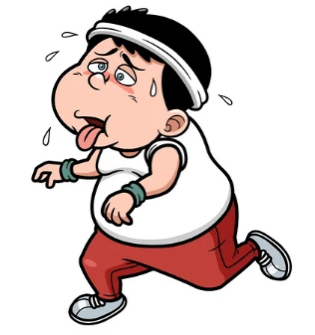 Zondag 09/10: Vandaag hebben we een grote verrassingsvergadering voor jullie in petto! Kom dat zien kom dat zien! Vergadering van 14u-17u 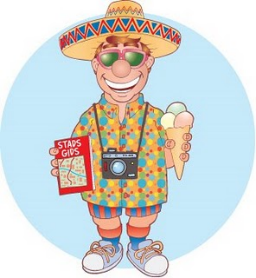 Zondag 16/10: Hoog tijd om deze wereldstad eens grondig te verkennen! Vandaag zijn we toerist in eigen dorp. De rondleiding langs Vossems mooiste bezienswaardigheden vindt plaats van 14u-17u! Zondag 23/10: Dit weekend spelen we een echte klassieker; stratego! Maar geen zorgen we gaan er natuurlijk een twist aan geven... Vergadering van 14u-17u! 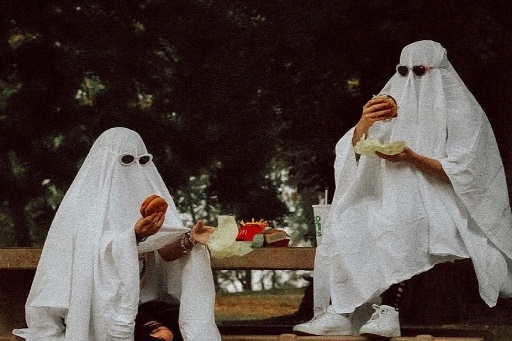 Zaterdag 28/10: Broeders en zuster van de nachtjagers van de eeuwige jachtvelden, vrienden van de duisternis .. jullie weten hoe laat het is! Tijd om de straten van Vossem onveilig te maken tijdens onze halloweenvergadering! De uren volgen nogggggZondag 06/11: Wij hebben alvast een dikke schrik gepakt na de laatste vergadering. De leiding moet even haar moed bij elkaar zoeken... Geen vergadering dit weekend!Zondag 13/11: Pfoee, nog een vergadering verzinnen voor de jogivers? Vergeet het! Vandaag sluiten we jullie op in de lokalen... eens zien of jullie er uit geraken! De uren voor de escape-room-vergadering volgen nog 😉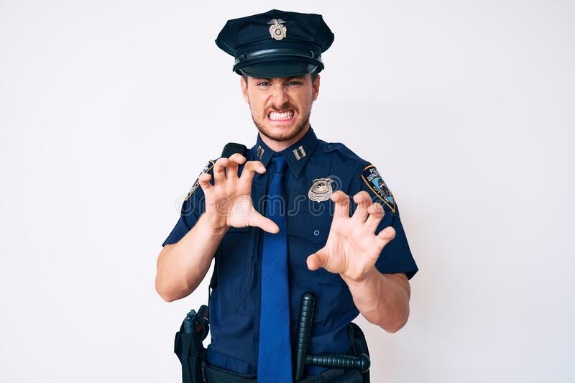 Zondag 20/11: Woop-woop! That's the sound of da police! Vandaag spelen we het politie vs boevenspel! Welke boeven zijn de politie te snel af? Lets find out... De uren volgen nogZaterdag 26/11: Heb je op een zaterdagavond meer nodig dan een paar gezelschapspelletjes en casinogames? Wij in ieder geval niet! De leiding zal de uren later communiceren 😉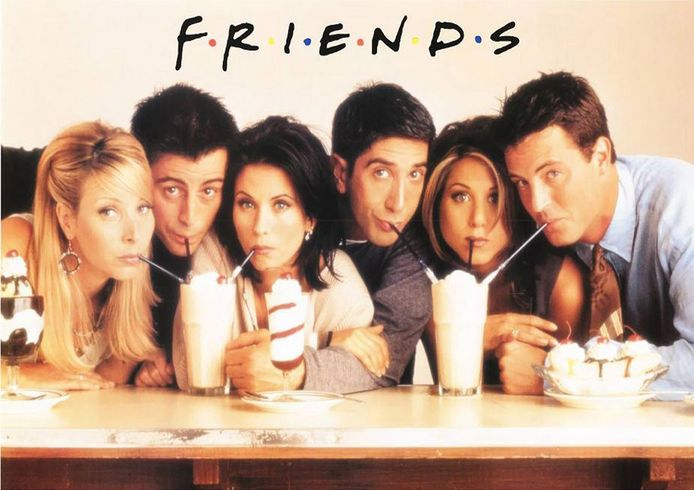 Voorwoord-Jogiversdata activiteitomschrijvingJuli 16 - 23 juliKampRobin LuïzTAKVERANTWOORDELIJKE04 74 76 90 04 robinluiz123@gmail.comSoetkin Gossieaux04 74 63 37 06soetkin.gossieaux@outlook.beLaïs Stroker0488 15 92 40 laissproet@gmail.comJonas Timmermans0485 72 51 66timmermansjonas13@gmail.comMauro Van Geyseghem0499 45 98 89vangeyseghem.mauro@gmail.comHanne VogelaersGROEPSLEIDSTER04 91 50 56 47hanne.vogelaers@outlook.comHanne deromGROEPSLEIDSTER0495 33 02 53Derom.hanne@gmail.com scoutsvossem@outlook.comHanne VogelaersGROEPSLEIDSTER0491 50 56 47hanne.vogelaers@outlook.comDinah KerramiGROEPSLEIDSTER0472 58 55 86dinah.k@hotmail.comGitte VanbuekenhoutADJUNCT GROEPSLEIDSTER0474 76 90 04vanbuekenhoutgitte@gmail.com